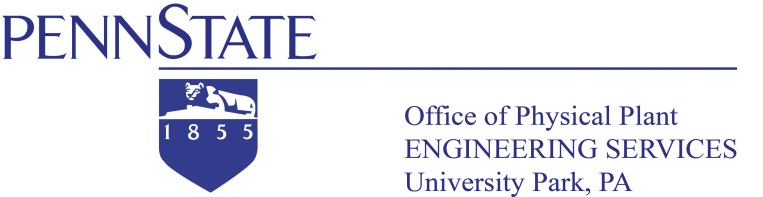 During the early 1960’s PSU researched land application of wastewater. The Living Filter is a full scale version of that research.Why full scale operation of the Living Filter?Extensive Spring Creek fish kill traced to PSU drain disposal of chemicals.PSU Consent Order to remove nutrients from Spring Creek to restore trout fisheries.Extended drought period during 1960’s.Living Filter on area that in some areas has 100’ thick soil cover over 100’ of fractured bed rock, then groundwater.Living Filter consists of a total of over 600 acres, made up of 50% farm and 50% forest area.Permit application rate is 2”/acre/week. Actual rate 45 to 60% of permit.Currently PSU has no permit to discharge treated wastewater to the stream. Therefore nutrients are re-cycled for forest/crop production instead of going into Spring Creek.All treated flow from the PSU plant has been spray irrigated since 1983. 62.4” of effluent applied per year, plus over 38.35” of precipitation = 100.75” (8’-4-3/4”) of water per year.Over 500 million gallons of water annually is recycled into the Centre Region ground water reservoir.This recycled water helps the PSU wells, especially during drought.Plant effluent is pumped by 350 HP pumps approximately 2.5 miles from the plant in 18” DIP to the Living Filter.All spray heads set-back a minimum of 200 feet from property lines.There are 177 lateral pipes with over 3000 “Rain Bird” spray heads on the Living Filter.Spray head spacing: farm area = 73’ x 100’, forest area = 85’ x 85’.Generally, laterals are operated once a week, on 7:00 AM, off 7:00 PM.Laterals exposed above ground to drain after use.Lateral fill and drain lines are manual.There are 13 ground water monitoring wells, 175 to 350 feet deep on or near the Living Filter used to sample the ground water.There are 20 shallow depth (6 and 12 feet) lysimeters that can be used to monitor the upper soil.There are four real-time soil moisture and temperature monitoring stations in forest and cropped areas.The Office of Physical Plant has sponsored over $200,000 per year on research at the Living Filter since 1999. Over $2,000,000 during that time on crop management, crop/feed management, forest management, bird, small mammal, reptile, and invertebrates impact studies as well as wastewater treatment, ground water movement and quality studies. Numerous post graduate students earned their masters and or PhD degree on Living Filter research.The Wastewater Management Committee (WWMC) is an active group of scientists, engineers, and operations people that meet monthly to discuss and adjust the Living Filter management plan as needed.